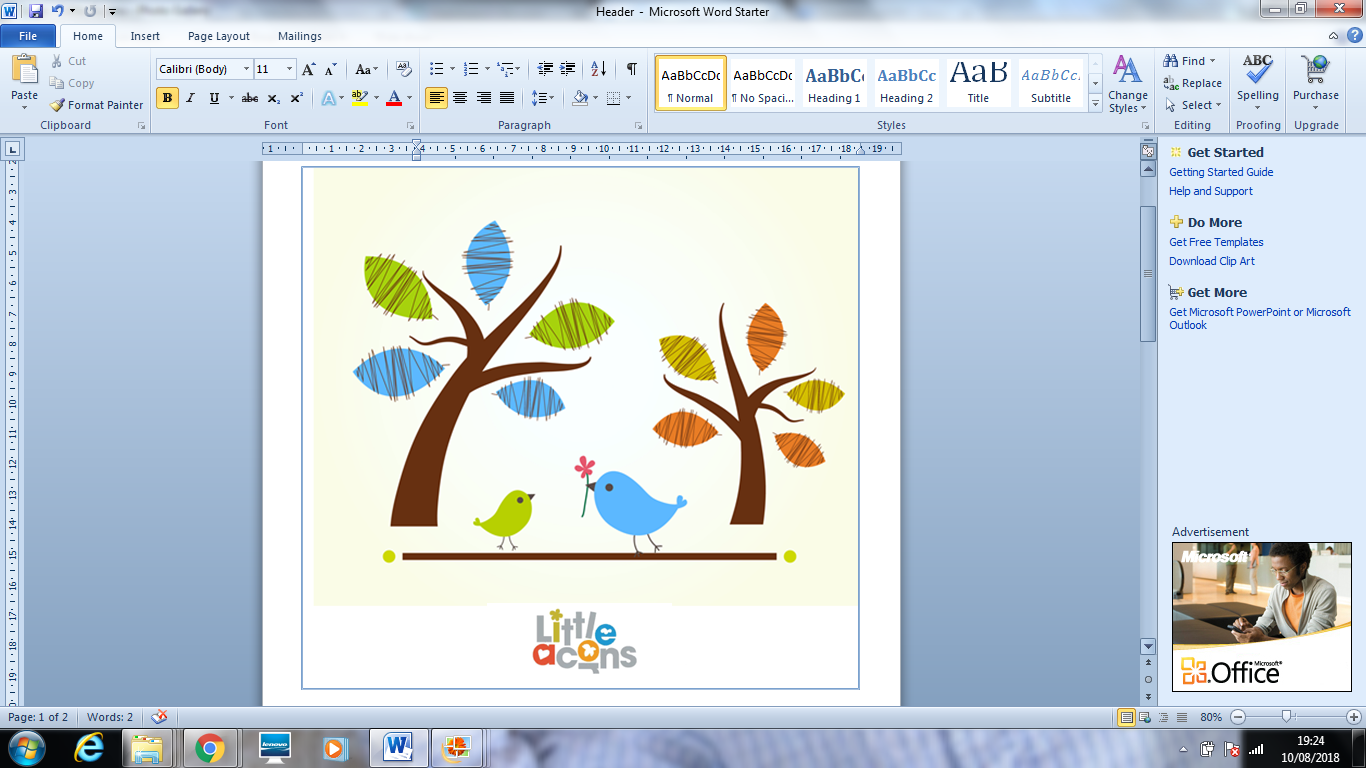 Admissions PolicyI am happy to consider taking on any child within my registered numbers and will not discriminate against children or their families for any reasons, such as race, religion, sex or ability. However I will apply the following criteria when considering accepting a child:I am only normally able to drop off/collect children from Downton Primary or Pre-School and therefore I will not be able to drop off /collect children from any other pre-school or school.I am happy to take on children with special needs providing I feel I can provide them with the care they need (for example I will not be able to provide one to one care or look after a child in a wheelchair, as my home is not suitable). If your child has additional needs please discuss them with me.When taking on additional children I must take into consideration the children already in my care who are happy and settled. It would be very unfair on them to introduce a child who was disruptive or who might otherwise impact on the time I can spend with other children in my care.All children will be welcomed into my home and I will encourage the other children in my care to support me with this. 